АДМИНИСТРАЦИЯШИРОКОБУЕРАКСКОГО  МУНИЦИПАЛЬНОГО ОБРАЗОВАНИЯВОЛЬСКОГО МУНИЦИПАЛЬНОГО РАЙОНАСАРАТОВСКОЙ ОБЛАСТИПОСТАНОВЛЕНИЕот 29.12.2017 года                       №     52                             с. Широкий Буерак 	В соответствии с Федеральным законом от 06.10.2003 года № 131-ФЗ «Об общих принципах организации местного самоуправления в Российской Федерации» руководствуясь Приказом Минстроя России от 06.04.2017 № 691/пр «Об утверждении методических рекомендаций по подготовке государственных программ субъектов Российской Федерации и муниципальных программ формирования современной городской среды в рамках реализации приоритетного проекта "Формирование комфортной городской среды»,  ст.30 Устава Широкобуеракского  муниципального образования,ПОСТАНОВЛЯЮ:1.Утвердить муниципальную программу   «Формирование комфортной городской среды на территории    Широкобуеракского муниципального образования Вольского муниципального района Саратовской области на 2018-2022  годы» согласно приложению к настоящему постановлению.2. Настоящее постановление подлежит официальному опубликованию в газете «Вольский Деловой Вестник» и размещению на официальном сайте администрации Широкобуеракского муниципального образования в сети Интернет www.Вольск.РФ.3. Настоящее постановление вступает в силу со дня официального опубликования.4. Контроль за исполнением настоящего постановление оставляю за собой.Глава Широкобуеракского муниципального образования, исполняющий полномочия главы администрации Широкобуеракского муниципального образования                                         Г.Ф. СимоноваПриложение к постановлению администрации Широкобуеракского муниципального образования Вольского муниципального района  Саратовской области    от 29.12.2017г. № 52Российская ФедерацияСаратовская областьВольский муниципальный районШирокобуеракское муниципальное образованиеМуниципальная  программа «Формирование комфортной среды  на территории  Широкобуеракского муниципального образования Вольского муниципального района Саратовской области на 2018-2022 годы» Паспорт  муниципальной программыСодержание проблемы и обоснование необходимости ее решения программными методамиНеудовлетворительное состояние (отсутствие) парков и скверов, отсутствие детских игровых площадок и зон отдыха, устаревшие малые архитектурные формы - негативно влияет на эмоциональное состояние и качество жизни населения.В силу объективных причин, из-за ограниченности средств объекты благоустройства, такие как пешеходные зоны, зоны отдыха, тротуары, объекты уличного освещения, нуждаются в ремонте и реконструкции. Территории функционального назначения системно не благоустраиваются. С целью существенных изменений данной ситуации с 2006 года администрацией Широкобуеракского муниципального образования проводились конкурсы ««Самая благоустроенная  прилегающая территория к индивидуальному дому, предприятию, учреждению, организации, предприятию торговли и оказания услуг», также  администрация участвует в районных конкурсах «Лучшая сельская улочка» и областных  конкурсах «Самое благоустроенное муниципальное образование Саратовской области».Население (школьники) привлекается к работам по благоустройству: озеленению, сгребанию сухой травы, поливу клумб, покраске малых архитектурных форм и ограждений. Проводятся субботники в рамках ежегодного двухмесячника по благоустройству, иные мероприятия: Акция «Аллея Памяти», Акция «Цветочная клумба», Конкурс экологических плакатов «Чистое село».2. Цели и задачи Программы3.Срок и этапы реализации ПрограммыРеализация программы рассчитана на 2018-2022  годы.4. Система программных мероприятий	Реализация Программы предполагает осуществление следующей системы мероприятий, включающей взаимоувязанные социально-экономические, производственные, организационно-хозяйственные и другие мероприятия, обеспечивающие достижение программных целей:*минимальный перечень работ по благоустройству общественной территорий, включающий визуализированный перечень образцов элементов благоустройства, предполагаемых к размещению на общественной территории, приведен в приложении 1 к настоящей Программе;дополнительный перечень работ по благоустройству дворовых территорий приведен в приложении 2 настоящей ПрограммеБлагоустройство общественной территории (парка)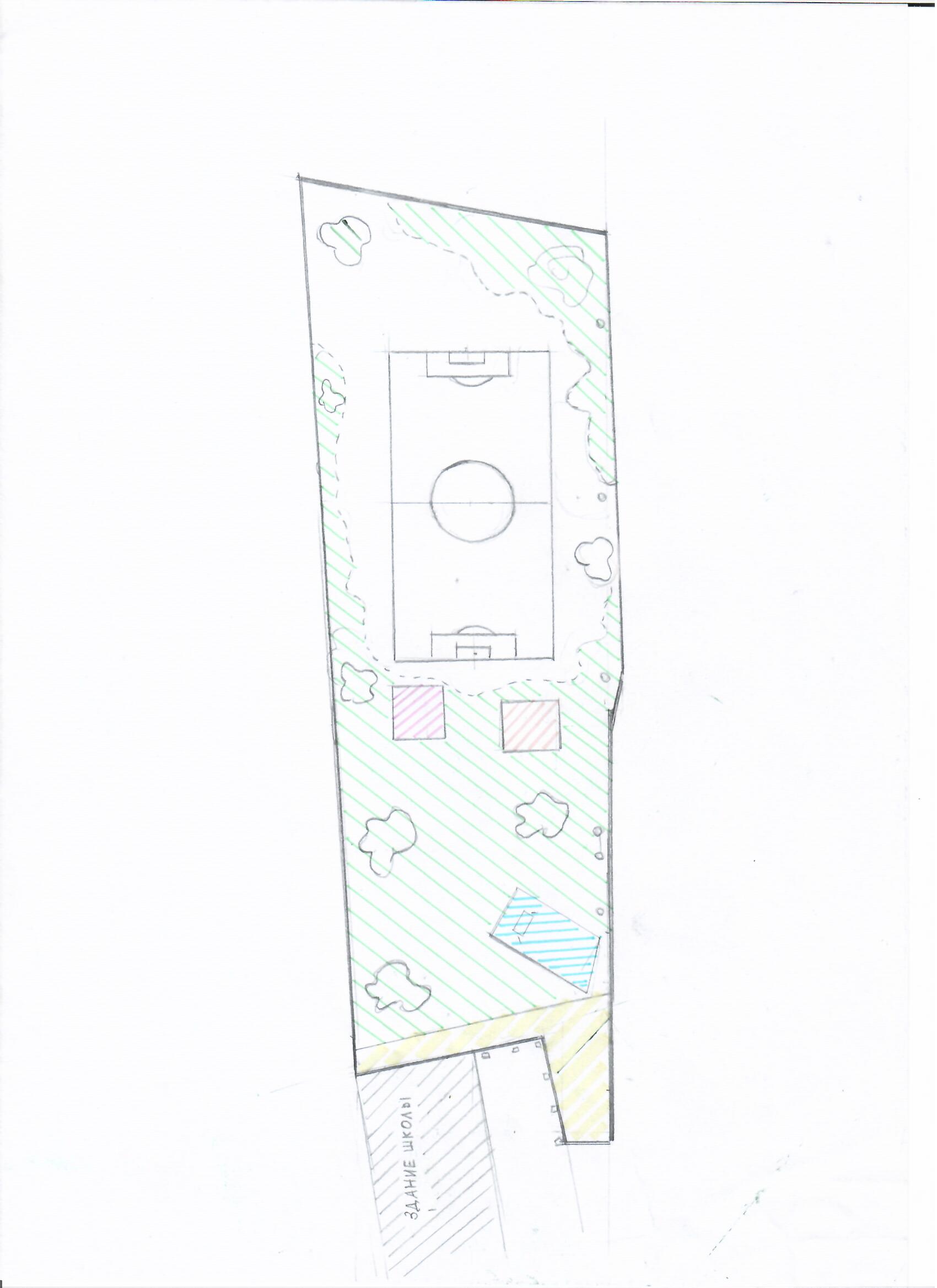 Благоустройство общественной территории, прилегающей к зданию администрации Широкобуеракского муниципального образования расположенному  в с. Широкий Буерак.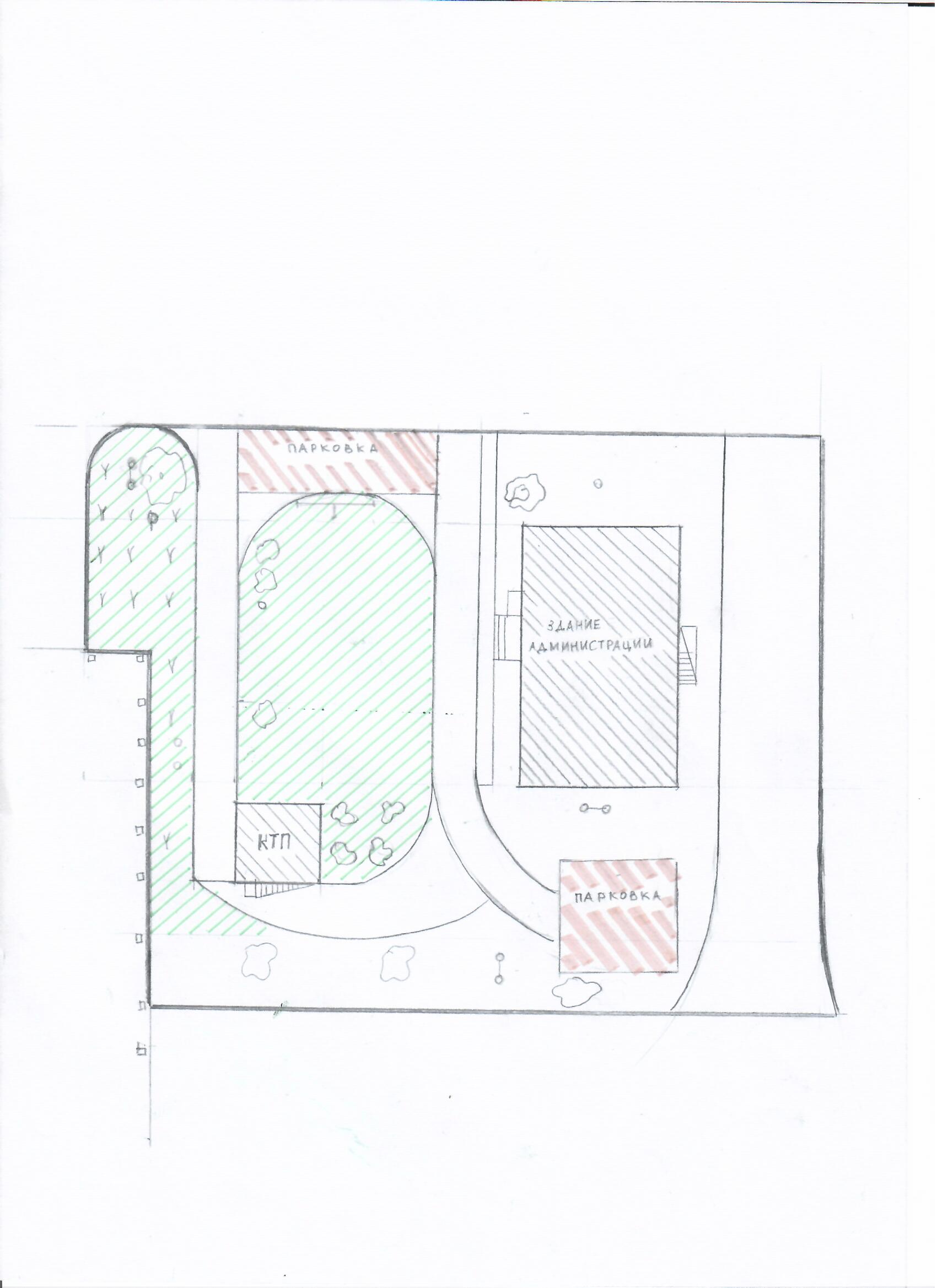 5. Ресурсное обеспечение ПрограммыФинансирование Программы осуществляется за счет межбюджетных трансфертов (субсидий) из бюджета Саратовской области.Общий объем финансового обеспечения муниципальной программы за счет всех источников финансирования составляет 2224,2 тыс. рублей (прогнозно), в том числе по годам:2018 год – 605,0 тыс. рублей;2019 год – 605,0 тыс. рублей;2020 год – 550,0 тыс. рублей;2021 год – 264,0 тыс. рублей;2022 год – 200,2тыс. рублей,из них:средства областного бюджета (прогнозно) – 222,4 тыс. рублей, в том числе по годам:2018 год – 60,5 тыс. рублей;2019 год – 60,5 тыс. рублей;2020 год – 55,0 тыс. рублей;2021 год – 26,4 тыс. рублей;2022 год – 20,0 тыс. рублей;средства федерального бюджета (прогнозно) – 1799,6 тыс. рублей, в том числепо годам:2018 год – 489,5 тыс. рублей;2019 год – 489,5 тыс. рублей;2020 год – 445,0 тыс. рублей;2021 год – 213,6 тыс. рублей;2022 год – 162,0 тыс. рублей;средства местного бюджета (прогнозно) – 202,2тыс. рублей, в том числе по годам:2018 год – 55,0 тыс. рублей;2019 год – 55,0 тыс. рублей;2020 год – 50,0 тыс. рублей;2021 год – 24,0 тыс. рублей;2022 год – 18,2 тыс. рублей. Внебюджетные средства (прогнозно) – средства жителей Широкобуеракского МО, мероприятия по благоустройству которых предусмотрены настоящей Программой (по согласованию), в случае принятия ими решений об участии в реализации мероприятий Программы.6. Механизм реализации ПрограммыРеализация программных мероприятий осуществляется администрацией Широкобуеракского муниципального образования Вольского муниципального района Саратовской области (далее – Администрация) в соответствии с системой программных мероприятий, предусмотренной разделом 4 настоящей Программы. Определение подрядных организаций в целях реализации программных мероприятий осуществляется администрацией Широкобуеракского муниципального образования Вольского муниципального района Саратовской области по результатам процедур, проводимых в порядке, установленном законодательством в сфере закупок товаров, работ, услуг. 	Разработка, обсуждение и утверждение дизайн-проектов благоустройства общественной территории (парка), включенных в настоящую Программу, осуществляется в порядке, установленном приложением № 3 к настоящей Программе.Финансовое участие в выполнении работ,  предусмотренных дополнительным перечнем работ по благоустройству территорий (приложение № 2 Программе), осуществляется заинтересованными лицами  в случае принятия ими решений об участии в реализации мероприятий Программы, направляемых на осуществление дополнительного перечня работ по благоустройству территорий. Трудовое участие в реализации мероприятий, предусмотренных дополнительным перечнем работ по благоустройству территорий (приложение 2 Программе), осуществляется заинтересованными лицами в форме  выполнения неоплачиваемых работ, не требующих специальной квалификации (подготовка объекта) к началу работ (земляные работы, снятие старого оборудования, уборка мусора), иные работы (покраска оборудования, озеленение территории, в том числе посадка деревьев, охрана объекта и т.п.). Целевое расходование средств федерального бюджета на реализацию муниципальной программы обеспечивается путем осуществления государственного финансового контроля в рамках законодательства Российской Федерации, а также проведения независимых аудиторских проверок и осуществления общественного контроля.Ответственность за реализацию Программы несет Глава муниципального образования.7. Прогноз ожидаемых результатов реализации ПрограммыПриведение общественных территорий (парков) в состояние, соответствующее современным требованиям, позволит:- увеличить количество благоустроенных общественных территорий (парков), отвечающих потребностям населения;- привлечь к участию в деятельности по благоустройству общественных территорий (парков) заинтересованных жителей Широкобуеракского муниципального образования Вольского муниципального района Cаратовской области.Успешное выполнение задач Программы позволит улучшить условия проживания граждан на территории Широкобуеракского муниципального образования Вольского муниципального района Cаратовской области.Глава Широкобуеракского муниципального образования, исполняющий полномочия главы администрации Широкбуеракского муниципального образования						Г.Ф. СимоноваПриложение 1к муниципальной программе«Формирование комфортнойгородской среды на территории Широкобуеракскогомуниципального образованиягород Вольского муниципального района Саратовскойобласти на 2018 -2020  годы»Минимальный перечень работпо благоустройству территорий включающий визуализированный перечень образцов элементов благоустройства, предполагаемых к размещению на территории Глава Широкобуеракского муниципального образования, исполняющий полномочия главы администрации Широкбуеракского муниципального образования						Г.Ф. СимоноваПриложение 2к муниципальной программе«Формирование комфортнойгородской среды на территории Широкобуеракскогомуниципального образованиягород Вольского муниципального района Саратовскойобласти на 2018 -2020  годы»»Дополнительный перечень работпо благоустройству дворовых территорийГлава Широкобуеракского муниципального образования, исполняющий полномочия главы администрации Широкбуеракского муниципального образования						Г.Ф. СимоноваПриложение 3к муниципальной программе«Формирование комфортнойгородской среды на территории Широкобуеракскогомуниципального образованияВольского муниципального района Саратовской                области на 2018 -2020  годы»ПОРЯДОКразработки, обсуждения и утверждения дизайн-проектов благоустройства общественной территории (парка), включенных в муниципальную программу «Формирование комфортной среды на территории Широкобуеракского муниципального образования Вольского муниципального района Саратовской области на 2018 -2022  годы»1. Настоящий порядок разработки, обсуждения и утверждения дизайн-проектов благоустройства общественной территории (парка), включенных в муниципальную программу «Формирование комфортной  среды на территории Широкобуеракского муниципального образования Вольского муниципального района Саратовской области на 2018 -2022  годы» (далее - Порядок), определяет правила разработки, обсуждения и утверждения дизайн-проектов благоустройства общественной территории (парка), предусмотренных мероприятиями муниципальной программы «Формирование комфортной городской среды на территории Широкобуеракского муниципального образования Вольского муниципального района Саратовской области на 2018 -2022  годы»2. В целях настоящего Порядка под дизайн-проектом благоустройства общественной территории (парка) понимается графический и текстовый материал, включающий в себя визуализированное изображение общественной территории (парка), представленный в нескольких ракурсах, с планировочной схемой, фотофиксацией существующего положения, описанием работ и мероприятий, предлагаемых к выполнению (далее – дизайн-проект).Дизайн-проект может быть выполнен в форме изображения общественной территории (парка) с описанием работ и мероприятий, предлагаемых к выполнению, или в форме проектно-сметной документации. Форма и содержание дизайн-проекта определяются составом планируемых работ по благоустройству.3. Разработка дизайн-проекта осуществляется администрацией Широкобуеракского муниципального образования Вольского муниципального района Саратовской области с учетом требований Правил благоустройства и озеленения  на территории  Широкобуеракского муниципального образования Вольского муниципального района Саратовской области, утвержденного решением  Совета депутатов Широкобуеракского муниципального образования Вольского муниципального района Саратовской области от 30.10.2017г. № 4/15-45. Градостроительного кодекса Российской Федерации, технических регламентов, строительных, санитарных  и иных норм и правил.4. В состав дизайн-проекта благоустройства территории включаются работы, предусмотренные минимальным и дополнительным перечнями работ по благоустройству территории в соответствии с приложениями 1, 2 к Программе, включенные в Программу с учетом предложений заинтересованных лиц.В состав дизайн-проекта благоустройства общественной территории (парка) включаются работы, предусмотренные Программой в соответствии с предложениями заинтересованных лиц.5. Обсуждение и согласование дизайн-проектов проводится в целях:- информирования  заинтересованных лиц о  разработанных дизайн-проектах;- учета мнения заинтересованных лиц о  разработанных дизайн-проектах.Обсуждение дизайн-проектов осуществляется в форме приема предложений  и  замечаний  заинтересованных лиц.  6. Организацию обсуждения и согласования дизайн-проектов осуществляет администрация Широкобуеракского муниципального образования Вольского муниципального района Саратовской области, которая  уведомляет уполномоченных представителей заинтересованных лиц о готовности дизайн-проектов в течение трех рабочих дней со дня их изготовления и предоставляет заинтересованным лицам возможность ознакомления с дизайн-проектами. 7. Обсуждение и согласование дизайн-проектов с заинтересованными лицами производится в срок, не превышающий трех рабочих дней. 8. Утверждение согласованных дизайн-проектов осуществляется с учетом рекомендаций заинтересованных лиц. 9. Дизайн-проекты утверждаются в двух экземплярах, один из которых  хранится в администрации Широкобуеракского муниципального образования Вольского муниципального района Саратовской области,  второй - у уполномоченного представителя заинтересованных лиц.Глава Широкобуеракского муниципального образования, исполняющий полномочия главы администрации Широкбуеракского муниципального образования						Г.Ф. СимоноваНормативная стоимость работ по дополнительному перечню работпо благоустройству территорийНормативная стоимость установки детской площадкиНормативная стоимость установки спортивной площадкиГлава Широкобуеракского муниципального образования, исполняющий полномочия главы администрации Широкбуеракского муниципального образования						Г.Ф. Симонова Об утверждении муниципальной программы «Формирование комфортной городской среды на территории Широкобуеракского муниципального образования Вольского муниципального района Саратовской области на 2018-2022 годы»  Наименование программыМуниципальная программа «Формирование комфортной среды на территории  Широкобуеракского муниципального образования Вольского муниципального района Саратовской области на 2018-2022 годы» (далее - Программа)Заказчик ПрограммыАдминистрация Широкобуеракского муниципального образования Вольского муниципального района Саратовской области.Разработчик ПрограммыАдминистрация Широкобуеракского муниципального образования Вольского муниципального района Саратовской области.Исполнители ПрограммыАдминистрация Широкобуеракского муниципального образования Вольского муниципального района Саратовской области. Цели и задачи ПрограммыОсновными целями Программы являются: - повышение качества и комфорта среды на территории Широкобуеракского муниципального образования Вольского муниципального района Саратовской области;Задачей Программы является: - Обеспечение формирования единого облика муниципального образования- обеспечение создания, содержания и развития объектов благоустройства на территории муниципального образования, включая объекты, находящиеся в частной собственности и прилегающие к ним территории- повышение уровня вовлеченности заинтересованных граждан, организаций в реализацию мероприятий по благоустройству территории муниципального образованияСроки и этапы реализации ПрограммыМуниципальная программа реализуется в 2018-2022 годахОбъемы и источники финансирования ПрограммыОбщий объем финансового обеспечения муниципальной программы за счет всех источников финансирования составляет 2224,2 тыс. рублей (прогнозно), в том числе по годам:2018 год – 605,0 тыс. рублей;2019 год – 605,0 тыс. рублей;2020 год – 550,0 тыс. рублей;2021 год – 264,0 тыс. рублей;2022 год – 200,2тыс. рублей,из них:средства областного бюджета (прогнозно) – 222,4 тыс. рублей, в том числе по годам:2018 год – 60,5 тыс. рублей;2019 год – 60,5 тыс. рублей;2020 год – 55,0 тыс. рублей;2021 год – 26,4 тыс. рублей;2022 год – 20,0 тыс. рублей;средства федерального бюджета (прогнозно) – 1799,6 тыс. рублей, в том числепо годам:2018 год – 489,5 тыс. рублей;2019 год – 489,5 тыс. рублей;2020 год – 445,0 тыс. рублей;2021 год – 213,6 тыс. рублей;2022 год – 162,0 тыс. рублей;средства местного бюджета (прогнозно) – 202,2тыс. рублей, в том числе по годам:2018 год – 55,0 тыс. рублей;2019 год – 55,0 тыс. рублей;2020 год – 50,0 тыс. рублей;2021 год – 24,0 тыс. рублей;2022 год – 18,2 тыс. рублей.ПрПрогноз ожидаемых результатов реализации ПрограммыПовышение уровня благоустройства территории муниципального образования, увеличение количества благоустроенных общественных территорий, улучшение эстетического состояния общественных территорий муниципального образования. В результате реализации программы ожидается улучшение условий, обеспечивающих комфортность проживания граждан, улучшение качества жизни населения на территории Широкобуеракского муниципального образования.Система организации контроля за исполнением ПрограммыЦелевое расходование средств федерального бюджета на реализацию муниципальной программы обеспечивается путем осуществления государственного финансового контроля в рамках законодательства Российской Федерации, а также проведения независимых аудиторских проверок и осуществления общественного контроля.В целях повышения качества и комфорта среды на территории Широкобуеракского муниципального образования Вольского муниципального района Саратовской области планируется решать следующие задачи.Задача 1. Обеспечение формирования единого облика муниципального образования.Задача 2. Обеспечение создания, содержания и развития объектов благоустройства на территории муниципального образования, включая объекты, находящиеся в частной собственности и прилегающие к ним территории.Задача 3. Повышение уровня вовлеченности заинтересованных граждан, организаций в реализацию мероприятий по благоустройству территории муниципального образования.№
ппНаименование мероприятияСрок исполненияИсточник финансированияОбъем финансирования (тыс.руб.)Объем финансирования (тыс.руб.)Объем финансирования (тыс.руб.)Объем финансирования (тыс.руб.)Объем финансирования (тыс.руб.)Объем финансирования (тыс.руб.)ИсполнителиОжидаемые результаты№
ппНаименование мероприятияСрок исполненияИсточник финансирования2018 год2019 год2020 год2021 год2022 годВсегоИсполнителиОжидаемые результаты1Мероприятия по благоустройству общественной территории (парка)*2018-2022 годыфедеральный бюджет222,5178,0178,0133,580,1792,1Администрация Широкобуеракского муниципального образованияувеличение количества благоустроенных общественных территорий (парков), отвечающих потребностям населения Широкобуеракского муниципального образования1Мероприятия по благоустройству общественной территории (парка)*2018-2022 годыобластной бюджет27,522,022,016,59,997,9Администрация Широкобуеракского муниципального образованияувеличение количества благоустроенных общественных территорий (парков), отвечающих потребностям населения Широкобуеракского муниципального образования1Мероприятия по благоустройству общественной территории (парка)*2018-2022 годыМестный бюджет25,020,020,015,09,089,0Администрация Широкобуеракского муниципального образованияувеличение количества благоустроенных общественных территорий (парков), отвечающих потребностям населения Широкобуеракского муниципального образования1Мероприятия по благоустройству общественной территории (парка)*2018-2022 годыИтого:275,0220,0220,0165,099,0979,0Администрация Широкобуеракского муниципального образованияувеличение количества благоустроенных общественных территорий (парков), отвечающих потребностям населения Широкобуеракского муниципального образования2Мероприятия по благоустройству общественной территории, прилегающей к зданию администрации Широкобуеракского муниципального образования расположенному  в с. Широкий Буерак2018-2022 годыфедеральный бюджет267,0311,5267,080,181,91007,5Администрация Широкобуеракского муниципального образованияувеличение количества благоустроенных общественных территорий (парков), отвечающих потребностям населения Широкобуеракского муниципального образования2Мероприятия по благоустройству общественной территории, прилегающей к зданию администрации Широкобуеракского муниципального образования расположенному  в с. Широкий Буерак2018-2022 годыобластной бюджет33,038,533,09,910,1124,5Администрация Широкобуеракского муниципального образованияувеличение количества благоустроенных общественных территорий (парков), отвечающих потребностям населения Широкобуеракского муниципального образования2Мероприятия по благоустройству общественной территории, прилегающей к зданию администрации Широкобуеракского муниципального образования расположенному  в с. Широкий Буерак2018-2022 годыМестный бюджет30,035,030,09,09,2113,2Администрация Широкобуеракского муниципального образованияувеличение количества благоустроенных общественных территорий (парков), отвечающих потребностям населения Широкобуеракского муниципального образования2Мероприятия по благоустройству общественной территории, прилегающей к зданию администрации Широкобуеракского муниципального образования расположенному  в с. Широкий Буерак2018-2022 годыИтого:330,0385,0330,099,0101,21245,2Администрация Широкобуеракского муниципального образованияувеличение количества благоустроенных общественных территорий (парков), отвечающих потребностям населения Широкобуеракского муниципального образованияИтого по Программе:федеральный бюджет489,5489,5445,0213,6162,01799,6Итого по Программе:областной бюджет60,560,555,026,420,0222,4Итого по Программе:Местный  бюжет55,055,050,024,018,2202,2Итого по Программе:Итого:605,0605,0550,0264,0200,22224,2Виды работВиды работРемонт территории прилегающей к парку (асфальтирование)Ремонт территории прилегающей к парку (асфальтирование)Установка скамеекУстановка скамеек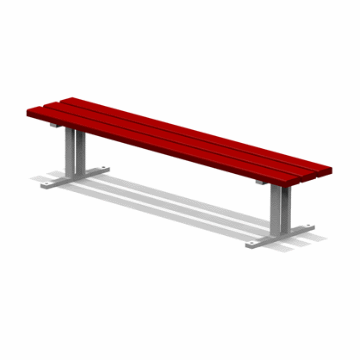 Скамья без спинки на металлических ножках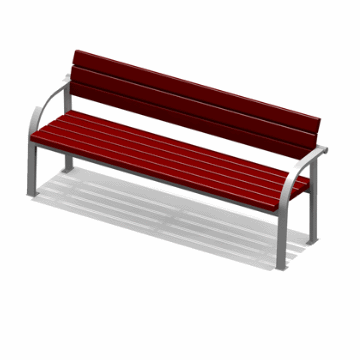 Скамья со спинкой на металлических ножках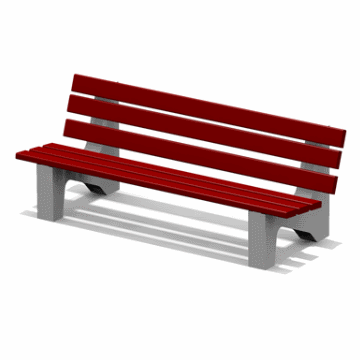 Скамья со спинкой на ж/б ножкахУстановка урн Установка урн 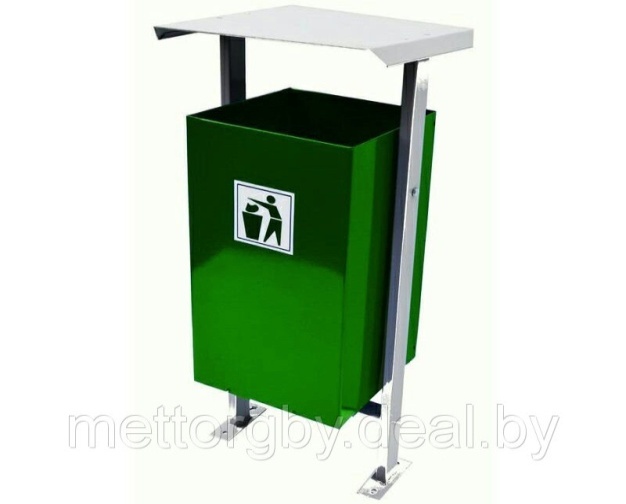 Урна металлическая 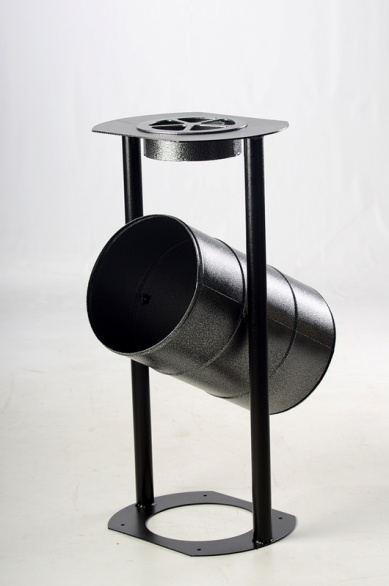 Урна металлическая №ппНаименование видов работНаименование видов работ1Оборудование детских и (или) спортивных площадокОборудование детских и (или) спортивных площадок2Озеленение (посадка деревьев, разбивка клумб)Озеленение (посадка деревьев, разбивка клумб)3Благоустройство Благоустройство 4Выпиловка и выкорчевка сухих деревьевВыпиловка и выкорчевка сухих деревьев                                   5.  Установка детской площадки                                   5.  Установка детской площадки                                   5.  Установка детской площадки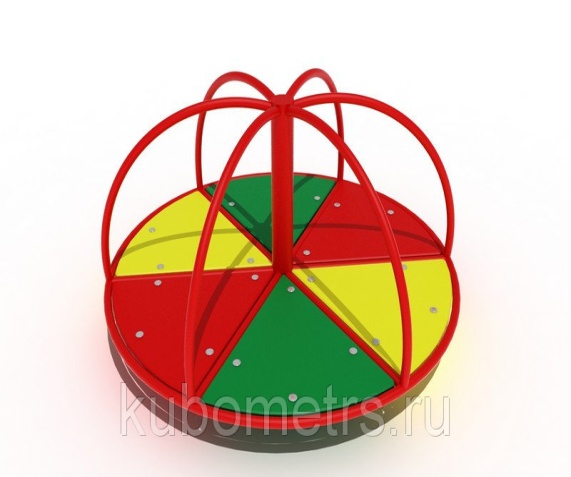 Карусель детская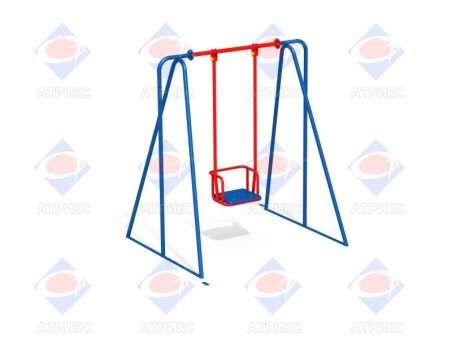 Качели однопролетныеРазмер6 1700х1400х1900 мм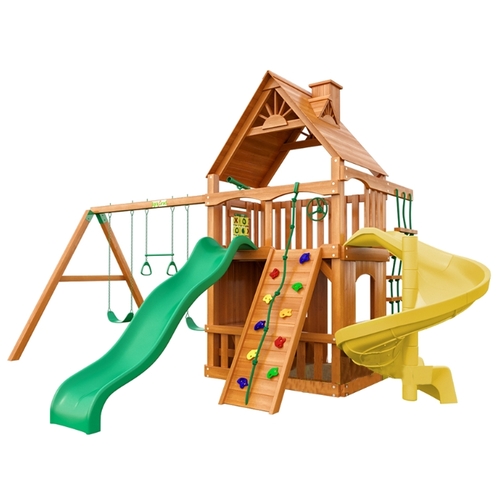 Детская площадка (альпинист)Высота300 см Ширина435 см Длина615 см 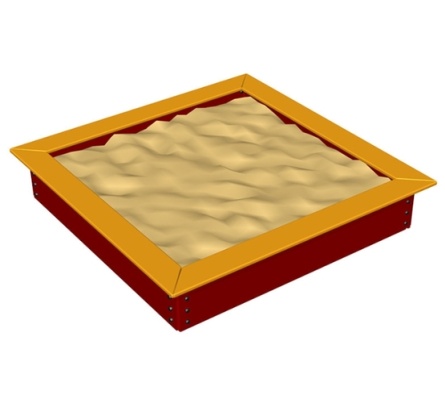 ПесочницаВысота21.5 см Ширина150 см Глубина   Установка спортивной площадки   Установка спортивной площадки   Установка спортивной площадки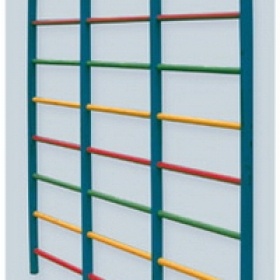 Стенка гимнастическая металлическая уличная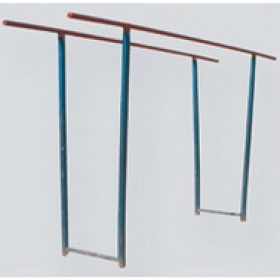 Брусья гимнастические металлические уличные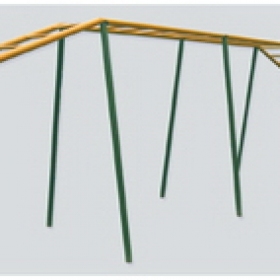 Рукоход уличный 6 м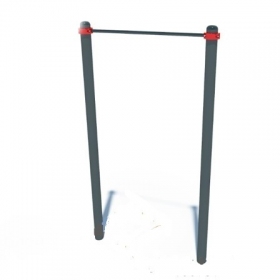 Турник классический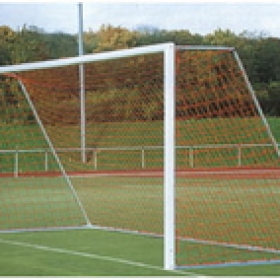 Ворота для футбола разборные 7,32*2,44 м, пара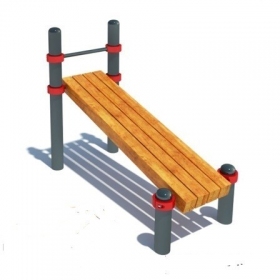 Скамья для упражнений на пресс Установка цветочных клумбУстановка цветочных клумбУстановка цветочных клумб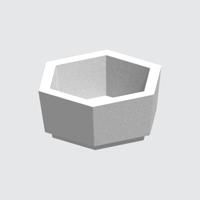 Вазон для цветов (цветочница) из армированного бетона Характеристики:
длина 88 см 
ширина 77 см 
высота 36 см 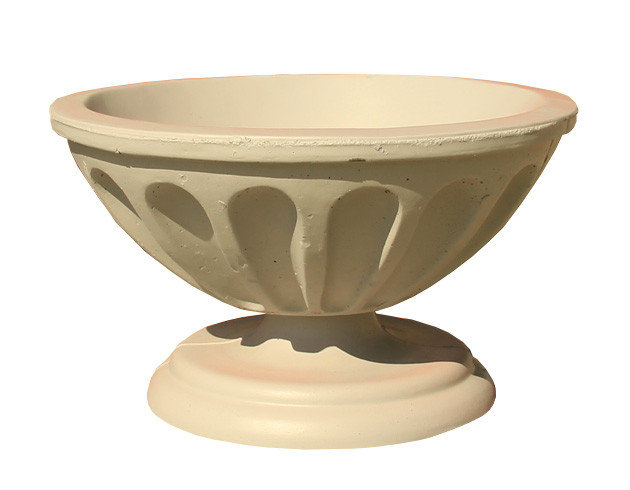 Вазон уличный бетонный Чаша.                                                                                                                      Приложение 4к муниципальной программе«Формирование комфортнойгородской среды на территории Широкобуеракскогомуниципального образованияВольского муниципального района Саратовскойобласти на 2018 -2020  годы»»Нормативная стоимость работ по минимальному перечню работпо благоустройству территорийЕдиничные расценки на ремонт территории прилегающей к парку                                                                                                                      Приложение 4к муниципальной программе«Формирование комфортнойгородской среды на территории Широкобуеракскогомуниципального образованияВольского муниципального района Саратовскойобласти на 2018 -2020  годы»»Нормативная стоимость работ по минимальному перечню работпо благоустройству территорийЕдиничные расценки на ремонт территории прилегающей к парку                                                                                                                      Приложение 4к муниципальной программе«Формирование комфортнойгородской среды на территории Широкобуеракскогомуниципального образованияВольского муниципального района Саратовскойобласти на 2018 -2020  годы»»Нормативная стоимость работ по минимальному перечню работпо благоустройству территорийЕдиничные расценки на ремонт территории прилегающей к парку                                                                                                                      Приложение 4к муниципальной программе«Формирование комфортнойгородской среды на территории Широкобуеракскогомуниципального образованияВольского муниципального района Саратовскойобласти на 2018 -2020  годы»»Нормативная стоимость работ по минимальному перечню работпо благоустройству территорийЕдиничные расценки на ремонт территории прилегающей к парку                                                                                                                      Приложение 4к муниципальной программе«Формирование комфортнойгородской среды на территории Широкобуеракскогомуниципального образованияВольского муниципального района Саратовскойобласти на 2018 -2020  годы»»Нормативная стоимость работ по минимальному перечню работпо благоустройству территорийЕдиничные расценки на ремонт территории прилегающей к парку                                                                                                                      Приложение 4к муниципальной программе«Формирование комфортнойгородской среды на территории Широкобуеракскогомуниципального образованияВольского муниципального района Саратовскойобласти на 2018 -2020  годы»»Нормативная стоимость работ по минимальному перечню работпо благоустройству территорийЕдиничные расценки на ремонт территории прилегающей к парку№ пп№ ппОбоснованиеНаименованиеЕд. изм.КоличествоСтоимость, руб.Стоимость, руб.№ пп№ ппОбоснованиеНаименованиеЕд. изм.КоличествоСтоимость, руб.Стоимость, руб.№ пп№ ппОбоснованиеНаименованиеЕд. изм.КоличествоСтоимость, руб.Стоимость, руб.11ФЕРр68-12-4
Приказ Минстроя РФ от 30.01.14 №31/прРазборка покрытий и оснований: асфальтобетонных с помощью молотков отбойных1 м3 конструкций1739,47739,4722ФССЦпг-01-01-01-045
Приказ Минстроя России от 12.11.14 №703/прПогрузочные работы при автомобильных перевозках: прочих материалов, деталей (с использованием погрузчика)1 т груза1142,34142,3433ФССЦпг-03-21-01-010
Приказ Минстроя РФ от 30.01.14 №31/прПеревозка грузов автомобилями-самосвалами грузоподъемностью 10 т, работающих вне карьера, на расстояние: до 10 км I класс груза1 т груза190,5690,5644ФЕРр68-9-1
Приказ Минстроя РФ от 30.01.14 №31/прИсправление профиля оснований: щебеночных с добавлением нового материала1 м2 площади основания1142,96142,9655ФЕР27-06-026-01
Приказ Минстроя РФ от 30.01.14 №31/прРозлив вяжущих материалов1 т113004,5813004,5866ФЕРр68-10-2
Приказ Минстроя РФ от 30.01.14 №31/прУстройство выравнивающего слоя из асфальтобетонной смеси типа В-2: без применения укладчиков асфальтобетона1 т смеси14274,184274,1877ФЕР27-06-020-01
Приказ Минстроя РФ от 30.01.14 №31/прУстройство покрытия толщиной 5 см из горячих асфальтобетонных смесей плотных мелкозернистых типа В-2, плотность каменных материалов: 2,5-2,9 т/м31 м2 покрытия1490,27490,2788ФЕРр68-1-1
Приказ Минстроя РФ от 30.01.14 №31/прКорчевка пней вручную давностью рубки до трех лет: диаметром до 500 мм мягких пород1 пень11161,461161,4699ФЕР01-01-049-02
Приказ Минстроя РФ от 30.01.14 №31/прСрезка недобора грунта в выемках, группа грунтов: 21 м3 грунта недобора1132,93132,931010ФССЦпг-03-21-01-010
Приказ Минстроя РФ от 30.01.14 №31/прПеревозка грузов автомобилями-самосвалами грузоподъемностью 10 т, работающих вне карьера, на расстояние: до 10 км I класс груза1 т груза190,5690,561111ФЕР01-02-001-01
Приказ Минстроя РФ от 30.01.14 №31/прУплотнение грунта прицепными катками на пневмоколесном ходу 25 т на первый проход по одному следу при толщине слоя: 25 см1 м3 уплотненного грунта111,3311,331212ФЕР27-04-001-01
Приказ Минстроя РФ от 30.01.14 №31/прУстройство подстилающих и выравнивающих слоев оснований: из песка100 м3 материала основания (в плотном теле)1685,26685,261313ФЕР27-07-002-01
Приказ Минстроя РФ от 30.01.14 №31/прУстройство оснований толщиной 12 см под тротуары из кирпичного или известнякового щебня1 м2 дорожек и тротуаров1245,57245,571414ФЕР27-06-026-01
Приказ Минстроя РФ от 30.01.14 №31/прРозлив вяжущих материалов1 т113004,5813004,581515ФЕР27-07-001-01
Приказ Минстроя РФ от 30.01.14 №31/прУстройство асфальтобетонных покрытий дорожек и тротуаров однослойных из  мелкозернистой асфальтобетонной смеси типа Г-2 толщиной 4 см1 м2 покрытия1495,52495,521616ФЕРр68-13-2
Приказ Минстроя РФ от 30.01.14 №31/прРазборка асфальтобетонных покрытий тротуаров толщиной до 4 см: с помощью молотков отбойных пневматических1 м2121,82521,8251717ФССЦпг-01-01-01-045
Приказ Минстроя России от 12.11.14 №703/прПогрузочные работы при автомобильных перевозках: прочих материалов, деталей (с использованием погрузчика)1 т груза1142,34142,341818ФССЦпг-03-21-01-010
Приказ Минстроя РФ от 30.01.14 №31/прПеревозка грузов автомобилями-самосвалами грузоподъемностью 10 т, работающих вне карьера, на расстояние: до 10 км I класс груза1 т груза190,5690,561919ФЕРр68-9-1
Приказ Минстроя РФ от 30.01.14 №31/прИсправление профиля оснований: щебеночных с добавлением нового материала1 м2 площади основания1142,96142,962020ФЕР27-06-026-01
Приказ Минстроя РФ от 30.01.14 №31/прРозлив вяжущих материалов1 т113004,5813004,582121ФЕР27-07-001-01
Приказ Минстроя РФ от 30.01.14 №31/прУстройство асфальтобетонных покрытий дорожек и тротуаров однослойных из  мелкозернистой асфальтобетонной смеси типа Г-2 толщиной 3 см100 м2 покрытия1495,52495,522222ФЕРр68-14-1
Приказ Минстроя РФ от 30.01.14 №31/прРазборка бортовых камней: на бетонном основании1 м170,5170,512323ФССЦпг-01-01-01-045
Приказ Минстроя России от 12.11.14 №703/прПогрузочные работы при автомобильных перевозках: прочих материалов, деталей (с использованием погрузчика)1 т груза1142,34142,342424ФССЦпг-03-21-01-010
Приказ Минстроя РФ от 30.01.14 №31/прПеревозка грузов автомобилями-самосвалами грузоподъемностью 10 т, работающих вне карьера, на расстояние: до 10 км I класс груза1 т груза190,5690,562525ФЕР01-02-027-05
Приказ Минстроя РФ от 30.01.14 №31/прПланировка площадей: ручным способом, группа грунтов 21 м2 спланированной площади118,1618,162626ФЕР27-04-001-04
Приказ Минстроя РФ от 30.01.14 №31/прУстройство подстилающих и выравнивающих слоев оснований: из щебня1 м3 материала основания (в плотном теле)11256,711256,712727ФЕР27-02-010-02
Приказ Минстроя РФ от 30.01.14 №31/прУстановка бортовых камней бетонных: при других видах покрытий1 м бортового камня1964,22964,222828ФЕР01-02-027-05
Приказ Минстроя РФ от 30.01.14 №31/прПланировка площадей: ручным способом, группа грунтов 21 м2 спланированной площади118,1618,162929ФЕР27-04-001-04
Приказ Минстроя РФ от 30.01.14 №31/прУстройство подстилающих и выравнивающих слоев оснований: из щебня1 м3 материала основания (в плотном теле)11256,711256,713030ФЕР27-02-010-02
Приказ Минстроя РФ от 30.01.14 №31/прУстановка бортовых камней бетонных: при других видах покрытий1 м бортового камня1600,50600,50№ ппОбоснованиеНаименованиеЕд. изм.КоличествоКоличествоСметная стоимость в текущих (прогнозных) ценах, руб. с НДС, с НР и СПСметная стоимость в текущих (прогнозных) ценах, руб. с НДС, с НР и СП№ ппОбоснованиеНаименованиеЕд. изм.КоличествоКоличествоСметная стоимость в текущих (прогнозных) ценах, руб. с НДС, с НР и СПСметная стоимость в текущих (прогнозных) ценах, руб. с НДС, с НР и СП№ ппОбоснованиеНаименованиеЕд. изм.на ед. изм.всегона единицу измеренияобщая 12345678Раздел 1. Спортивные снарядыРаздел 1. Спортивные снарядыРаздел 1. Спортивные снарядыРаздел 1. Спортивные снарядыРаздел 1. Спортивные снарядыРаздел 1. Спортивные снарядыРаздел 1. Спортивные снарядыРаздел 1. Спортивные снаряды1ФЕРр51-4-2
Приказ Минстроя РФ от 30.01.14 №31/прРытье ям для установки малых архитектурных форм детских площадок100 ям0,1567454,9610118,242ФЕР06-01-001-01
Приказ Минстроя РФ от 30.01.14 №31/прБетонирование малых архитектурных форм100 м3 бетона, бутобетона и железобетона в деле0,00675
430995,792909,223ФЕР09-06-001-03
Приказ Минстроя РФ от 30.01.14 №31/пр
ПримМонтаж малых архитектурных форм, закрепляемых на фундаментах
1 т конструкций0,6718205,2412197,514ФССЦ-116-0039
Приказ Минстроя РФ от 30.01.14 №31/прКарусель с ограждением из трубшт.127722,0727722,075ФССЦ-116-0056
Приказ Минстроя РФ от 30.01.14 №31/прКачели однопролётныешт.125640,2025640,206Прайс-листДетская площадка (альпинист)шт.1174999,97
174999,977ФЕР10-01-059-01
Приказ Минстроя РФ от 30.01.14 №31/пр
ПримУстановка малых архитектурных форм (без фундамента)

100 шт. изделий0,0125542,398255,428ФССЦ-116-0065
Приказ Минстроя РФ от 30.01.14 №31/прПесочницашт.121895,4121895,419ФЕР27-04-001-01
Приказ Минстроя РФ от 30.01.14 №31/прУстройство подстилающих и выравнивающих слоев оснований: из песка100 м3 материала основания (в плотном теле)0,0521074,231053,7110ФССЦ-408-0141
Приказ Минстроя РФ от 30.01.14 №31/прПесок природный для строительных растворов среднийм352105,952105,95№ ппОбоснованиеНаименованиеЕд. изм.КоличествоКоличествоСметная стоимость в текущих (прогнозных) ценах, руб. с НДС, с НР и СПСметная стоимость в текущих (прогнозных) ценах, руб. с НДС, с НР и СП№ ппОбоснованиеНаименованиеЕд. изм.КоличествоКоличествоСметная стоимость в текущих (прогнозных) ценах, руб. с НДС, с НР и СПСметная стоимость в текущих (прогнозных) ценах, руб. с НДС, с НР и СП№ ппОбоснованиеНаименованиеЕд. изм.на ед. изм.всегона единицу измеренияобщая 12345678Раздел 1. Спортивные снарядыРаздел 1. Спортивные снарядыРаздел 1. Спортивные снарядыРаздел 1. Спортивные снарядыРаздел 1. Спортивные снарядыРаздел 1. Спортивные снарядыРаздел 1. Спортивные снарядыРаздел 1. Спортивные снаряды1ФЕРр51-4-2
Приказ Минстроя РФ от 30.01.14 №31/прРытье ям для установким малых архитектурных форм спортивных площадок
100 ям0,0467454,262698,172ФЕР27-04-001-04
Приказ Минстроя РФ от 30.01.14 №31/прУстройство подстилающих и выравнивающих слоев оснований: из щебня
100 м3 материала основания (в плотном теле)0,00125
32802,1141,003ФССЦ-408-0047
Приказ Минстроя РФ от 30.01.14 №31/прЩебень из гравия для строительных работ марка Др.12, фракция 20-40 ммм30,131094,74142,324ФЕР06-01-001-01
Приказ Минстроя РФ от 30.01.14 №31/прБетонирование опор спортивных снарядов
100 м3 бетона, бутобетона и железобетона в деле0,0018
431011,39775,825ФЕР06-01-015-01
Приказ Минстроя РФ от 30.01.14 №31/прУстановка анкерных болтов: в готовые гнезда с заделкой
1 т0,048124308,965966,836ФЕР09-06-001-03
Приказ Минстроя РФ от 30.01.14 №31/пр
ПримМонтаж малых спортивных снарядов, закрепляемых на фундаментах
1 т конструкций0,5618205,3310194,987Прайс-листБрусья гимнастические металлические уличныешт.16420
64208Прайс-листРукоход уличный 6 мшт.119536
195369Прайс-листВорота для футбола разборные 7,32*2,44 м, парашт.143200
4320010Прайс-листТурник классическийшт.118000
1800011Прайс-листСтенка гимнастическая металлическая уличнаяшт.1162001620012Прайс-листСкамья для упражнений на пресс Шт.13000030000Раздел 2. Площадка 28 м2Раздел 2. Площадка 28 м2Раздел 2. Площадка 28 м2Раздел 2. Площадка 28 м2Раздел 2. Площадка 28 м2Раздел 2. Площадка 28 м2Раздел 2. Площадка 28 м2Раздел 2. Площадка 28 м211ФЕР01-02-027-05
Приказ Минстроя РФ от 30.01.14 №31/прПланировка площадей: ручным способом, группа грунтов 2
1000 м2 спланированной площади0,02816574,58464,0912ФЕР01-02-005-01
Приказ Минстроя РФ от 30.01.14 №31/прУплотнение грунта, группа грунтов: 1-2
100 м3 уплотненного грунта0,028
4119,82115,3613ФЕР27-04-003-01
Приказ Минстроя РФ от 30.01.14 №31/прГотовые песчано-щебеночные смеси марка 200, размер зерен 20-10 мм, сорт 61000 м2 основания или покрытия0,02833831,19947,2714ФССЦ-408-0306
Приказ Минстроя РФ от 30.01.14 №31/прГотовые песчано-щебеночные смеси марка 200, размер зерен 20-10 мм, сорт 6м34,032
2981,472981,4715ФЕР27-07-003-02
Приказ Минстроя РФ от 30.01.14 №31/прУстройство бетонных плитных тротуаров с заполнением швов песком
100 м2 тротуара0,2870209,5019658,6616ФЕР27-02-010-02
Приказ Минстроя РФ от 30.01.14 №31/прУстановка бортовых камней бетонных: при других видах покрытий
100 м бортового камня0,2241848,679206,7117ФССЦ-403-8023
Приказ Минстроя РФ от 30.01.14 №31/прКамни бортовые БР 100,20,8/бетонВ22,5(М300),объем 0,016м3шт.223453,773453,77№ ппОбоснованиеНаименованиеЕд. изм.КоличествоКоличествоСметная стоимость в текущих (прогнозных) ценах, руб. с НДС, с НР и СПСметная стоимость в текущих (прогнозных) ценах, руб. с НДС, с НР и СП№ ппОбоснованиеНаименованиеЕд. изм.КоличествоКоличествоСметная стоимость в текущих (прогнозных) ценах, руб. с НДС, с НР и СПСметная стоимость в текущих (прогнозных) ценах, руб. с НДС, с НР и СП№ ппОбоснованиеНаименованиеЕд. изм.на ед. изм.всегона единицу измеренияобщая 12345678Раздел 2. Площадка 80м2Раздел 2. Площадка 80м2Раздел 2. Площадка 80м2Раздел 2. Площадка 80м2Раздел 2. Площадка 80м2Раздел 2. Площадка 80м2Раздел 2. Площадка 80м2Раздел 2. Площадка 80м211ФЕР01-02-027-05
Приказ Минстроя РФ от 30.01.14 №31/прПланировка площадей: ручным способом, группа грунтов 2
1000 м2 спланированной площади0,08016574,581325,9712ФЕР01-02-005-01
Приказ Минстроя РФ от 30.01.14 №31/прУплотнение грунта, группа грунтов: 1-2
100 м3 уплотненного грунта0,080
4119,82329,5913ФЕР27-04-003-01
Приказ Минстроя РФ от 30.01.14 №31/прГотовые песчано-щебеночные смеси марка 200, размер зерен 20-10 мм, сорт 61000 м2 основания или покрытия0,08033831,192706,5014ФССЦ-408-0306
Приказ Минстроя РФ от 30.01.14 №31/прГотовые песчано-щебеночные смеси марка 200, размер зерен 20-10 мм, сорт 6м310,0
2981,4729814,7015ФЕР27-07-003-02
Приказ Минстроя РФ от 30.01.14 №31/прУстройство бетонных плитных тротуаров с заполнением швов песком
100 м2 тротуара0,8070209,5019658,6616ФЕР27-02-010-02
Приказ Минстроя РФ от 30.01.14 №31/прУстановка бортовых камней бетонных: при других видах покрытий
100 м бортового камня0,2241848,679206,7117ФССЦ-403-8023
Приказ Минстроя РФ от 30.01.14 №31/прКамни бортовые БР 100,20,8/бетонВ22,5(М300),объем 0,016м3шт.223453,773453,77